ZIMAPOGLEDAJ SLIKE!IMENUJ ŽIVOTINJE KOJE VIDIŠ!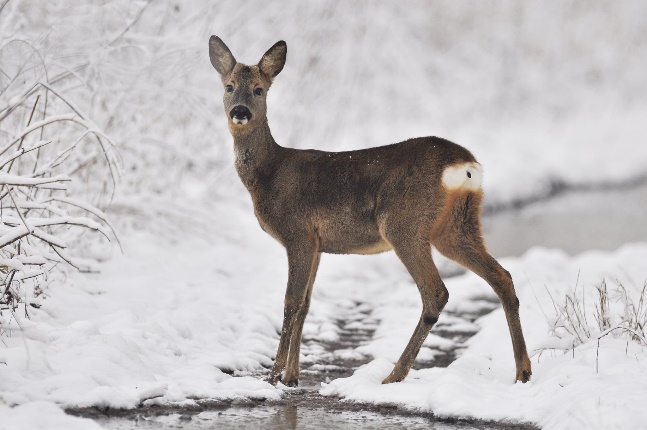 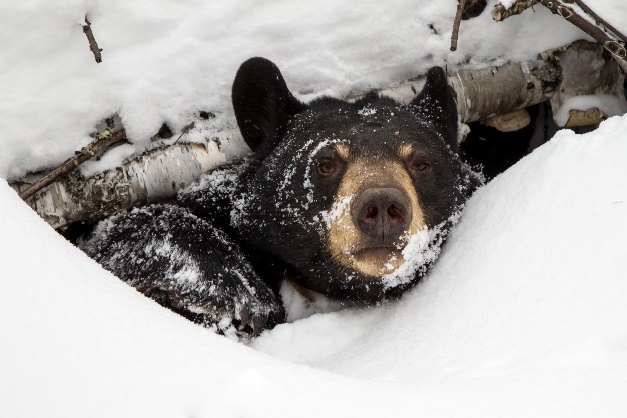 PROČITAJ!ŽIVOTINJE ZIMI TEŠKO PRONALAZE HRANU. LJUDI SE TIJEKOM ZIME BRINU O ŽIVOTINJAMA. NEKE ŽIVOTINJE SPAVAJU ZIMSKI SAN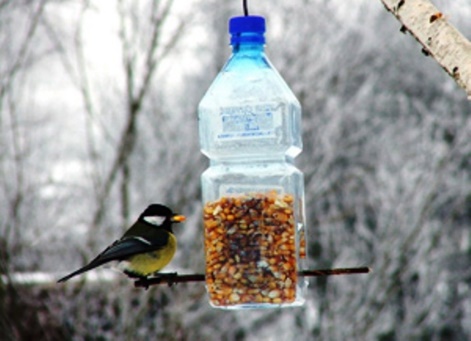 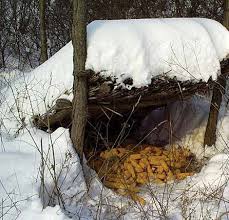  ZADATAK: AKO ŽELIŠ MOŽEŠ NAPRAVITI HRANILICU ZA PTICE. TREBA TI PLATIČNA BOCA I ZRNA KUKURUZA, PŠENICE. NAPRAVIŠ RUPE NA BOCI, STAVIŠ SJEMENKE I OBJESIŠ NA DRVO U DVORIŠTU.